Strategic Plan Strategic Plan Strategic Plan Strategic Plan 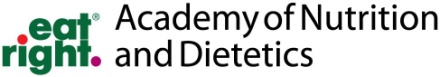 Vision:Vision:Optimizing health through food and nutritionEmpowering members to be food and nutrition leadersCustomer Focus: Meet the needs and exceed the expectations of all customersIntegrity:  Act ethically with accountability for lifelong learning, commitment to excellence and professionalismInnovation: Embrace change with creativity and strategic thinking Social Responsibility: Make decisions with consideration for inclusivity as well as environmental, economic and social implicationsDiversity: Recognize and respect differences in culture, ethnicity, age, gender, race, creed, religion, sexual orientation, physical ability, politics and socioeconomic characteristicsOptimizing health through food and nutritionEmpowering members to be food and nutrition leadersCustomer Focus: Meet the needs and exceed the expectations of all customersIntegrity:  Act ethically with accountability for lifelong learning, commitment to excellence and professionalismInnovation: Embrace change with creativity and strategic thinking Social Responsibility: Make decisions with consideration for inclusivity as well as environmental, economic and social implicationsDiversity: Recognize and respect differences in culture, ethnicity, age, gender, race, creed, religion, sexual orientation, physical ability, politics and socioeconomic characteristicsOptimizing health through food and nutritionEmpowering members to be food and nutrition leadersCustomer Focus: Meet the needs and exceed the expectations of all customersIntegrity:  Act ethically with accountability for lifelong learning, commitment to excellence and professionalismInnovation: Embrace change with creativity and strategic thinking Social Responsibility: Make decisions with consideration for inclusivity as well as environmental, economic and social implicationsDiversity: Recognize and respect differences in culture, ethnicity, age, gender, race, creed, religion, sexual orientation, physical ability, politics and socioeconomic characteristicsOptimizing health through food and nutritionEmpowering members to be food and nutrition leadersCustomer Focus: Meet the needs and exceed the expectations of all customersIntegrity:  Act ethically with accountability for lifelong learning, commitment to excellence and professionalismInnovation: Embrace change with creativity and strategic thinking Social Responsibility: Make decisions with consideration for inclusivity as well as environmental, economic and social implicationsDiversity: Recognize and respect differences in culture, ethnicity, age, gender, race, creed, religion, sexual orientation, physical ability, politics and socioeconomic characteristicsMission:Mission:Optimizing health through food and nutritionEmpowering members to be food and nutrition leadersCustomer Focus: Meet the needs and exceed the expectations of all customersIntegrity:  Act ethically with accountability for lifelong learning, commitment to excellence and professionalismInnovation: Embrace change with creativity and strategic thinking Social Responsibility: Make decisions with consideration for inclusivity as well as environmental, economic and social implicationsDiversity: Recognize and respect differences in culture, ethnicity, age, gender, race, creed, religion, sexual orientation, physical ability, politics and socioeconomic characteristicsOptimizing health through food and nutritionEmpowering members to be food and nutrition leadersCustomer Focus: Meet the needs and exceed the expectations of all customersIntegrity:  Act ethically with accountability for lifelong learning, commitment to excellence and professionalismInnovation: Embrace change with creativity and strategic thinking Social Responsibility: Make decisions with consideration for inclusivity as well as environmental, economic and social implicationsDiversity: Recognize and respect differences in culture, ethnicity, age, gender, race, creed, religion, sexual orientation, physical ability, politics and socioeconomic characteristicsOptimizing health through food and nutritionEmpowering members to be food and nutrition leadersCustomer Focus: Meet the needs and exceed the expectations of all customersIntegrity:  Act ethically with accountability for lifelong learning, commitment to excellence and professionalismInnovation: Embrace change with creativity and strategic thinking Social Responsibility: Make decisions with consideration for inclusivity as well as environmental, economic and social implicationsDiversity: Recognize and respect differences in culture, ethnicity, age, gender, race, creed, religion, sexual orientation, physical ability, politics and socioeconomic characteristicsOptimizing health through food and nutritionEmpowering members to be food and nutrition leadersCustomer Focus: Meet the needs and exceed the expectations of all customersIntegrity:  Act ethically with accountability for lifelong learning, commitment to excellence and professionalismInnovation: Embrace change with creativity and strategic thinking Social Responsibility: Make decisions with consideration for inclusivity as well as environmental, economic and social implicationsDiversity: Recognize and respect differences in culture, ethnicity, age, gender, race, creed, religion, sexual orientation, physical ability, politics and socioeconomic characteristicsValues:Values:Optimizing health through food and nutritionEmpowering members to be food and nutrition leadersCustomer Focus: Meet the needs and exceed the expectations of all customersIntegrity:  Act ethically with accountability for lifelong learning, commitment to excellence and professionalismInnovation: Embrace change with creativity and strategic thinking Social Responsibility: Make decisions with consideration for inclusivity as well as environmental, economic and social implicationsDiversity: Recognize and respect differences in culture, ethnicity, age, gender, race, creed, religion, sexual orientation, physical ability, politics and socioeconomic characteristicsOptimizing health through food and nutritionEmpowering members to be food and nutrition leadersCustomer Focus: Meet the needs and exceed the expectations of all customersIntegrity:  Act ethically with accountability for lifelong learning, commitment to excellence and professionalismInnovation: Embrace change with creativity and strategic thinking Social Responsibility: Make decisions with consideration for inclusivity as well as environmental, economic and social implicationsDiversity: Recognize and respect differences in culture, ethnicity, age, gender, race, creed, religion, sexual orientation, physical ability, politics and socioeconomic characteristicsOptimizing health through food and nutritionEmpowering members to be food and nutrition leadersCustomer Focus: Meet the needs and exceed the expectations of all customersIntegrity:  Act ethically with accountability for lifelong learning, commitment to excellence and professionalismInnovation: Embrace change with creativity and strategic thinking Social Responsibility: Make decisions with consideration for inclusivity as well as environmental, economic and social implicationsDiversity: Recognize and respect differences in culture, ethnicity, age, gender, race, creed, religion, sexual orientation, physical ability, politics and socioeconomic characteristicsOptimizing health through food and nutritionEmpowering members to be food and nutrition leadersCustomer Focus: Meet the needs and exceed the expectations of all customersIntegrity:  Act ethically with accountability for lifelong learning, commitment to excellence and professionalismInnovation: Embrace change with creativity and strategic thinking Social Responsibility: Make decisions with consideration for inclusivity as well as environmental, economic and social implicationsDiversity: Recognize and respect differences in culture, ethnicity, age, gender, race, creed, religion, sexual orientation, physical ability, politics and socioeconomic characteristicsThe public trusts and chooses Registered Dietitian Nutritionists as food, nutrition and health experts.The public trusts and chooses Registered Dietitian Nutritionists as food, nutrition and health experts.Academy members optimize the health of individuals and populations served.Members and prospective members view the Academy as vital to professional success.Members collaborate across disciplines with international food and nutrition communities. The Academy, RDNs and NDTRs will:Strengthen and differentiate respected RDN and NDTR brandsUse emerging science and evidence-based positions on issues related to food, nutrition and health Work collaboratively across disciplines with local, state and national food and global nutrition communitiesWork collaboratively with medical and other health care disciplines and their organizations to further the Academy’s strategic directionStrategically promote RDNs and NDTRs for leadership roles in key influential and visible positionsAdvance the RDNs and NDTRs role in protecting the health and optimal nutritional status of consumers to policy makers and decision makers Promote RDNs and NDTRs to consumers Increase the racial, ethnic, gender and age diversity and cultural competence of RDNs and NDTRsThe Academy, RDNs and NDTRs will:Strengthen and differentiate respected RDN and NDTR brandsUse emerging science and evidence-based positions on issues related to food, nutrition and health Work collaboratively across disciplines with local, state and national food and global nutrition communitiesWork collaboratively with medical and other health care disciplines and their organizations to further the Academy’s strategic directionStrategically promote RDNs and NDTRs for leadership roles in key influential and visible positionsAdvance the RDNs and NDTRs role in protecting the health and optimal nutritional status of consumers to policy makers and decision makers Promote RDNs and NDTRs to consumers Increase the racial, ethnic, gender and age diversity and cultural competence of RDNs and NDTRsStrengthen and expand knowledge and skills in the interdependency of agriculture, food, nutrition and healthEngage members to impact food and nutrition policies through participation in the legislative and regulatory processes at local, state and federal levels Promote the relevance of public health nutrition and the role of members in chronic disease prevention and treatment Advance relationships with key stakeholders and external organizations to further Academy initiativesIncrease health equity by promoting improved access to Academy-credentialed practitioners’ services and nutrition interventionsPrepare members to lead, contribute, conduct, interpret and use research in practiceStrengthen and expand skills such as physical assessment, behavior counseling and cultural competence of the Academy’s membershipPosition members to assume emerging and transdisciplinary rolesEmpower present and future practitioners to be leaders and mentorsCreate state-of-the-art professional development Provide relevant and valued resources and services for diverse audiencesSupport research and offer resources to advance evidence-based practice Identify and respond to trends and needs of a diverse membership Increase the diversity and cultural competence in the Academy Engage and educate members on the importance of international collaborations Collaborate with other international nutrition and dietetics organizations to support a global dietetics workforce using evidence-based practice standardsCollaborate with international colleagues to provide evidence on the effectiveness of dietetic- and nutrition-related interventions using internationally accepted processes and termsBuild and support development of programs in partnership with international colleaguesExplore and evaluate the Academy’s current structure to facilitate the development of an international divisionReach and strengthen relationships with industry, agricultural organizations and other key stakeholders to advance and promote international professional development opportunities and advance the Academy’s program of work and strategic directionDefine and implement the key strategic elements of effective collaborations, including identification of best practices, member benefit, financial return on investment and professional development, research and educational opportunities